395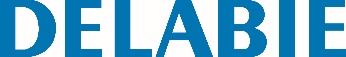 Banco de duche para pendurar, com ripasReferência: 395 Informação para prescriçãoBanco de duche amovível para pendurar, para PMR.Para pendurar em barras Ø 32 (ver ref. 5481, 5120 e 50505).Ripas em plástico branco.Cilindros reguláveis que garantem boa horizontalidade do assento.Proteção de borracha nos cilindros.Estrutura tubo Inox 304 bacteriostático Ø 25.Em Inox polido brilhante UltraPolish, superfície sem porosidades e homogénea facilitando a manutenção e higiene.Testado com mais de 200 kg. Peso máximo do utilizador recomendado: 135 kg.Dimensões : 490 a 505 x 340 x 470 mm.